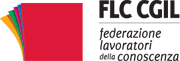 Approvato definitivamente il
decreto legge sulla scuola (DL 42/16)Sulla Gazzetta Ufficiale è stata pubblicata nei giorni scorsi la Legge 89 del 26 maggio 2016 di conversione con modificazioni del Decreto legge 42/16 relativo ad alcune modifiche normative su scuola e ricerca. Nell’iter parlamentare sono stati introdotti emendamenti che sanano alcune anomalie della legge 107/15 e altre norme di carattere generale in parte discutibili.Sul sito nazionale i contenuti del provvedimento e le nostre osservazioni. Continua a leggere la notizia.Cordialmente
FLC CGIL nazionaleIn evidenza100 piazze e quattro firme per restituire alla scuola repubblicana dignità, laicità, democraziaElezioni amministrative del 5 giugno: le norme sui permessiPersonale ATA: autorizzata la proroga dei contratti di supplenza fino al 31 agostoIscriviti alla FLC CGIL: guarda il videoSpeciale mobilità 2016/2017Notizie scuolaProroghe contratti personale ATA: le nostre indicazioniPersonale ATA: prossimo incontro al MIUR su organici e posizioni economicheMobilità scuola: proroga scadenza presentazione domande fasi B, C e DMobilità scuola: aggiornata la tabella dei posti disponibili dopo i trasferimenti provinciali della scuola primariaBonus docenti: informativa del MIUR. Ma i fondi ancora non arrivanoL’indennità di disoccupazione alla luce del Jobs ActFinanziamenti alle scuole: prosegue la trattativa sui criteri per la ripartizione delle risorse MOF 2016/2017Esami di Stato I ciclo: la prova nazionale anticipata al 16 giugno 2016Utilizzazioni e assegnazioni provvisorie scuola 2016/2017: avviato il confronto per il rinnovo del contrattoSospeso il Programma per la Trasparenza e per l’Integrità: è il risultato della nostra insistenzaComitato di Sorveglianza del PON “Per la Scuola”: gli esiti della riunione del 26 maggioApprendistato: importante risoluzione del Parlamento EuropeoHollande non taglia i fondi per la ricerca scientifica, e aumenta di un miliardo di euro i salari dei lavoratori della scuolaRagusa: il 3 giugno attivo provinciale RSU e delegati sindacaliComitati di valutazione e bonus docenti: iniziativa sindacale a LivornoTutte le notizie canale scuolaAltre notizie di interesse2 Giugno 2016: cento piazze per quattro firme sui referendum sulla scuolaL’azzardo costituzionale: un volumetto per spiegare la riforma costituzionale“Articolo 33”, è uscito il numero 5-6/2016È online il numero 3/2016 del supplemento ad “Articolo 33”Scegli di esserci: iscriviti alla FLC CGILServizi assicurativi per iscritti e RSU FLC CGILFeed Rss sito www.flcgil.itVuoi ricevere gratuitamente il Giornale della effelleci? Clicca quiPer l’informazione quotidiana, ecco le aree del sito nazionale dedicate alle notizie di: scuola statale, scuola non statale,università e AFAM, ricerca, formazione professionale. Siamo anche presenti su Facebook, Google+, Twitter e YouTube.